МУНИЦИПАЛЬНОЕ  КАЗЕННОЕ ОБРАЗОВАТЕЛЬНОЕ  УЧРЕЖДЕНИЕ«ОБСКАЯ ОСНОВНАЯ ОБЩЕОБРАЗОВАТЕЛЬНАЯ ШКОЛА»МОШКОВСКОГО РАЙОНАРАБОЧАЯ  ПРОГРАММАэлективного курса по математике«Функции и графики»учителя математики высшей квалификационной категорииВодяновой Елены  АнатольевныСрок реализации программы: 1 годКласс:  9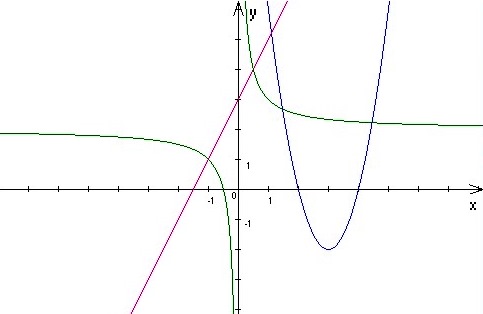 Пояснительная запискаНастоящая программа разработана с целью создания образовательного пространства, способствующего самоопределению учащихся девятых классов, обоснованному выбору ими дальнейшего пути обучения. Элективный курс «Функции и графики» направлен на обобщение и систематизацию знаний по математике по теме «Функции школьного курса» при подготовке к ГИА, имеет практическую направленность.  Программа применима для самых разных групп школьников, в том числе не имеющих хорошей подготовки по математике. Умение строить графики функций представляет большой интерес у учащихся,  однако на базе основной школы материал, связанный с этим вопросом, изучается недостаточно полно, многие важные моменты не входят в программу и, следовательно, изучаются не в полном объеме. Данный курс предполагает расширить представления учащихся о способах построения графиков функций без помощи производной. Программа дополняет базовый курс общеобразовательных программ по теме, учащимся дается возможность познакомиться с интересными, нестандартными способами построения графиков. В курсе заложена возможность дифференцированного обучения, использование задач различного уровня сложности, что позволяет на основе различной степени самостоятельности осваивать новое в изучении функций. Изучение элективного курса предполагает решение тестовых заданий, выполнение  практических работ и лабораторных работ, в т. ч.  на компьютере. Представление итогов работы в виде отдельных проектов, презентаций, творческих работ.  Программа рассчитана на 16 часов.Цель курса: создание учащимся условий для обоснованного выбора профиля обучения в старшей школе через оценку собственных возможностей в усвоении математического материала на основе расширения представлений о многообразии функций и формирования навыков построения графиков различных функций Задачи курса:обобщить и систематизировать знания учащихся о функциях школьного курса;продолжить обучение работать самостоятельно с различными источниками  информации;развивать интерес учащихся к математике, понимание ее роли в человеческой деятельности;формировать качества мышления, необходимые человеку для жизни в современном обществе;формировать положительную мотивацию к изучению математики;познакомить учащихся с исследовательской деятельностью при выполнении простых и увлекательных заданий;развивать коммуникативные способности; формировать умения работать в группе, культуру ведения дискуссий, умение вести презентацию результатов своей работы.Основные требования к знаниям,  умениям.В результате изучения элективного курса «Функции и графики»Обучающиеся должны знать:понятия «функция», «график функции», «область определения функции», «область значений функции»;графики элементарных функцийсвойства графиков  элементарных функций;преобразования  элементарных функций;Обучающиеся  должны уметь выполнять построение элементарных функций;выполнять преобразование элементарных функций;решать задачи с помощью графиков функций;выполнять практические задания, в т.ч. задания на построение графиков функций;выполнять тестовые задания;работать с различной дополнительной литературой, работать в интернете;строить графики с помощью учебных дисков, специальных компьютерных программ;представлять итоги работы в виде проектов, творческих работ  и (или) презентаций с использованием информационных технологий.По итогам изучения элективного курса "Функции и графики» учащиеся представляют творческую работу, которая оценивается от 0 до 5 баллов. Планируемые результаты освоения курсаПрограмма курса обеспечивает достижение следующих результатов освоения образовательной программы основного общего образованияличностные:сформированность ответственного отношения к учению, готовность и способности обучающихся к саморазвитию и самообразованию на основе мотивации к обучению и познанию, выбору дальнейшего образования на базе ориентировки в мире профессий и профессиональных предпочтений, осознанному построению индивидуальной образовательной траектории с учётом устойчивых познавательных интересов;сформированность целостного мировоззрения, соответствующего современному уровню развития науки и общественной практики;сформированность коммуникативной компетентности в общении и сотрудничестве со сверстниками, старшими и младшими, в образовательной, общественно-полезной, учебно-исследовательской, творческой и других видах деятельности;умение ясно, точно, грамотно излагать свои мысли в устной и письменной речи, понимать смысл поставленной задачи, выстраивать аргументацию, приводить примеры и контрпримеры;критичность мышления, умение распознавать логически некорректные высказывания, отличать гипотезу от факта;креативность мышления, инициатива, находчивость, активность при решении алгебраических задач;умение контролировать процесс и результат учебной математической деятельности;способность к эмоциональному восприятию математических объектов, задач, решений, рассуждений.метапредметные:умение самостоятельно планировать альтернативные пути достижения целей, осознанно выбирать наиболее эффективные способы решения учебных и познавательных задач;умение осуществлять контроль по результату и по способу действия на уровне произвольного внимания и вносить необходимые коррективы;умение адекватно оценивать правильность или ошибочность выполнения учебной задачи, её объективную трудность и собственные возможности её решения;осознанное владение логическими действиями определения понятий, обобщения, установления аналогий, классификации на основе самостоятельного выбора оснований и критериев, установления родовидовых связей;умение устанавливать причинно-следственные связи; строить логическое рассуждение, умозаключение (индуктивное, дедуктивное и по аналогии) и выводы;умение создавать, применять и преобразовывать знаково-символические средства, модели и схемы для решения учебных и познавательных задач;умение организовывать учебное сотрудничество и совместную деятельность с учителем и сверстниками: определять цели, распределение функций и ролей участников, взаимодействие и общие способы работы; умение работать в группе: находить общее решение и разрешать конфликты на основе согласования позиций и учёта интересов; слушать партнёра; формулировать, аргументировать и отстаивать своё мнение;сформированность учебной и общепользовательской компетентности в области использования информационно-коммуникационных технологий (ИКТ-компетентности);первоначальные представления об идеях и о методах математики как об универсальном языке науки и техники, о средстве моделирования явлений и процессов;умение видеть математическую задачу в контексте проблемной ситуации в других дисциплинах, в окружающей жизни;умение находить в различных источниках информацию, необходимую для решения математических проблем, и представлять её в понятной форме; принимать решение в условиях неполной и избыточной, точной и вероятностной информации;умение понимать и использовать математические средства наглядности (рисунки, чертежи, схемы и др.) для иллюстрации, интерпретации, аргументации;умение выдвигать гипотезы при решении учебных задач и понимать необходимость их проверки;умение применять индуктивные и дедуктивные способы рассуждений, видеть различные стратегии решения задач;понимание сущности алгоритмических предписаний и умение действовать в соответствии с предложенным алгоритмом;умение самостоятельно ставить цели, выбирать и создавать алгоритмы для решения учебных математических проблем;умение планировать и осуществлять деятельность, направленную на решение задач исследовательского характера.предметные:умение работать с математическим текстом (структурирование, извлечение необходимой информации), точно и грамотно выражать свои мысли в устной и письменной речи, применяя математическую терминологию и символику, использовать различные языки математики (словесный, символический, графический), обосновывать суждения, проводить классификацию, доказывать математические утверждения;умение пользоваться математическими формулами и самостоятельно составлять формулы зависимостей между величинами на основе обобщения частных случаев и эксперимента;овладение системой функциональных понятий, функциональным языком и символикой, умение строить графики функций, описывать их свойства, использовать функционально-графические представления для описания и анализа математических задач и реальных зависимостей;По окончании изучения курсаВыпускник научится:1) понимать и использовать функциональные понятия и язык (термины, символические обозначения);2) строить графики элементарных функций; исследовать свойства числовых функций на основе изучения поведения их графиков;3) понимать функцию как важнейшую математическую модель для описания процессов и явлений окружающего мира, применять функциональный язык для описания и исследования зависимостей между физическими величинами.Выпускник получит возможность научиться:4) проводить исследования, связанные с изучением свойств функций, в том числе с использованием компьютера; на основе графиков изученных функций строить более сложные графики (кусочно-заданные, с «выколотыми» точками и т. п.);5) использовать функциональные представления и свойства функций для решения математических задач из различных разделов курса.Критерии и нормы оценки знаний, умений и навыковОценивание курса осуществляется в системе «зачет» – «незачет»Оценка «Зачет»:учащийся освоил теоретический материал курса;учащийся получил навыки его применения при решении конкретных задач;в работе над индивидуальными домашними заданиями учащийся продемонстрировал умение работать самостоятельно.Оценка «Незачет»:учащийся слабо освоил теоретический материал курса;индивидуальные домашние задания учащийся выполнил частично;учащийся не освоил даже наиболее простые идеи и методы решений, что не позволяет ему достаточно успешно решать даже простые задачи.Элективный курс может считаться «зачтенным», если ученик посетил не мене 65% занятий по данному курсу.Тематическое планирование учебного материалаСОГЛАСОВАНОЗам.директора по УВР:____________ Е.А.ВодяноваУТВЕРЖДАЮДиректор МКОУ Обская ООШ:_____________ Ю.С.Рыбалкина№ урокаТема курсаКол-во часовКол-во часовКол-во часовТехнология реализацииОсновное содержание№ урокаТема курсавсеготеорияпрактикаТехнология реализацииОсновное содержание1Понятие функции, функциональной зависимости10,50,5беседа, практическая работасопоставление графика функции реальному событию,чтение графика функции, используя его свойства2Способы задания функции. График функции10,50,5беседа, практическая работаспособы задания функции,область определения функции,область значений функции3Линейная функция и ее график10,50,5беседа, практическая работаопределение линейной функции,построение графика линейной функции,угловой коэффициент линейной функции4Взаимное расположение графиков линейных функций10,50,5лекция,практическая работавзаимное расположение графиков линейной функции в зависимости от коэффициентов k и b,возрастание и убывание линейной функции 5Определение формулы линейной функции по ее графику1-1практическая работаустановление соответствия между графиком и формулой функции,задание формулой функции, заданной графиком6Линейная функция на отрезке1-1практикумпостроение графика линейной функции, заданной на отрезке,«рисуем» с помощью графиков линейных функций7Квадратичная функция и ее график10,50,5беседа, практическая работаопределение квадратичной функции,две формулы квадратичной функции8Квадратичная функция на отрезке1-1практикумпостроение графика квадратичной функции на отрезке,«рисуем» с помощью графиков квадратичных функций.9-10Преобразование графиков функций211лекция,практикумпреобразования вида y=f(x+a), y=f(x)+b, y=f(x+a)+b,определение формулы функции по смещению ее графика вдоль оси Ох и (или) оси Оу11График кусочно-заданной функции1-1практикумспособ построения графика кусочно-заданной функции12-13Функции, содержащие знак модуля211лекция,презентацияпрактикумпонятие модуля,график функции у=|х|, алгоритм построения графиков функций у=f(|х|), у=|f(х)| 14-15Практическая работа «Преобразование графиков элементарных функций»2-2практикум с использованием ПКподготовка творческих проектов по группам,работа над проектом в онлайн-среде LearningApps.org16Итоговое занятие. Защита проектов1-1компьютерный практикум по выполнению упражнений, созданных учащимися в онлайн-среде LearningApps.orgвыполнение мультимедийных и интерактивных заданий, подготовленных в онлайн-среде LearningApps.org